Интерактивные средства для подготовки к ОГЭ по математикеСайт / Приложение+-https://neznaika.info/oge/math_oge/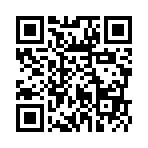 -на сайте содержится большой выбор предметов, по которым можно сдать ОГЭ-есть регистрация (так сайт сможет контролировать решенные тесты)-на сайте представлено 10 вариантов с разбором каждого задания-можно самим создать свой вариант ОГЭ- есть возможность отдельно отработать определенное задание- можно распечатать варианты и решать их на бумаге- есть платная теория в виде видеоурока 
-есть реклама, которая мешает сконцентрироваться на решении задач- нет заданий прошлых лет-учитель не может создать свой вариант и дать его ученикам
- отсутствует контроль времени для решения варианта ОГЭ-решение только в онлайн форматеhttps://oge.sdamgia.ru/?ysclid=ldldf7iigr517699964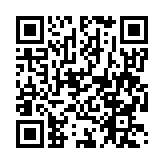 -на сайте также содержится большой выбор предметов, по которым можно сдать ОГЭ-есть регистрация (сайт контролирует решенные варианты)-учитель может создать свой вариант ОГЭ и отправить его ученикам для решения- на сайте есть варианты нового года и старого года- можно создать свой вариант- есть возможность отдельно отработать определенное задание - есть ограничения по времени решения заданий, как на ОГЭ- к заданиям прилагается разбор-можно распечатать варианты и решать их на бумаге- есть реклама, которая может помешать сконцентрироваться на решение ОГЭ
-решение только в онлайн форматеПриложение «ОГЭ Математика»Скачать на Android:
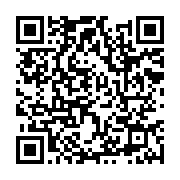 - есть формулы-шпаргалки- есть теория к каждому из заданий-к некоторым заданиям вместе с теорией идёт видео разбор задания-нет рекламы -приложения нет на устройствах IOS
- всего 4 пробных вариантов ОГЭ- на каждое задание только 10 примеров такого же заданияПриложение «MAXIMUM: школа, ОГЭ и ЕГЭ 2023»Скачать на IOS: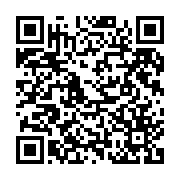 Скачать на Android: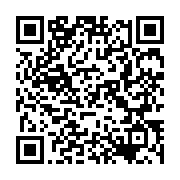 - большой выбор предметов для сдачи ОГЭ- регистрация для контроля решений вариантов ОГЭ-можно написать пробный экзамен по любому предмету-теория и видео-нет рекламы
-если есть аккаунт, то можно заходить с любого устройства-есть тренажёры, но они по темам предмета, а не по заданиям ОГЭ-всего один пробник ОГЭ-в тренажёре на одну тему 7 заданий
Сайт ФИПИ : http://oge.fipi.ru/os/xmodules/qprint/index.php?proj=DE0E276E497AB3784C3FC4CC20248DC0 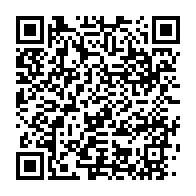 -задания распределены по темам математики - большое количество заданий
- все задания с большой вероятностью могут попасться на экзамене-доступен в онлайн формате - нет собранных вариантов 
- существует только одна демоверсия за год 
- нет разборов заданий- нет ответов